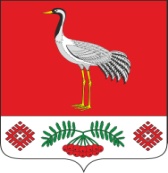 24.06.2020г. №42РОССИЙСКАЯ ФЕДЕРАЦИЯИРКУТСКАЯ ОБЛАСТЬБАЯНДАЕВСКИЙ МУНИЦИПАЛЬНЫЙ РАЙОНТУРГЕНЕВСКОЕ СЕЛЬСКОЕ ПОСЕЛЕНИЕАДМИНИСТРАЦИЯПОСТАНОВЛЕНИЕОБ ОТМЕНЕ ПОСТАНОВЛЕНИЯ О ПРИСВОЕНИИ АДРЕСА ЗЕМЕЛЬНОМУ УЧАСТКУРуководствуясь ст. 6 п. 22 Устава МО «Тургеневка» и с целью приведения в соответствие адреса объектов недвижимости, на основании Проекта границ земельного участка из земель населенных пунктов:ПОСТАНОВЛЯЮ:Отменить постановление главы МО «Тургеневка» №48 от 10.06.2014 г. «О присвоении адреса земельному участку».Настоящее постановление вступает в силу после официального опубликования в Вестнике МО «Тургеневка».Глава МО «Тургеневка»В.В. Синкевич